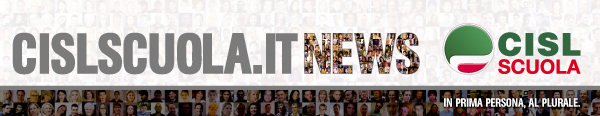 Se non riesci a visualizzare correttamente questa newsletter clicca qui.n. 277 - 15 maggio 2019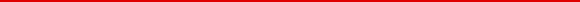 News